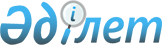 "Қазақстан Республикасының Үкіметі мен Түрікменстанның Үкіметі арасындағы құпия ақпаратты өзара қорғау туралы келісімге қол қою туралы" Қазақстан Республикасы Үкіметінің 2016 жылғы 4 наурыздағы № 132 қаулысына өзгеріс енгізу туралыҚазақстан Республикасы Үкіметінің 2017 жылғы 10 сәуірдегі № 188 қаулысы
      Қазақстан Республикасының Үкіметі ҚАУЛЫ ЕТЕДІ:
      1. "Қазақстан Республикасының Үкіметі мен Түрікменстанның Үкіметі арасындағы құпия ақпаратты өзара қорғау туралы келісімге қол қою туралы" Қазақстан Республикасы Үкіметінің 2016 жылғы 4 наурыздағы № 132 қаулысына мынадай өзгеріс енгізілсін:
      2-тармақ мынадай редакцияда жазылсын:
      "2. Қазақстан Республикасының Сыртқы істер министрі Қайрат Құдайбергенұлы Әбдірахманов Қазақстан Республикасының Үкіметі мен Түрікменстанның Үкіметі арасындағы құпия ақпаратты өзара қорғау туралы келісімге Қазақстан Республикасы Үкіметінің атынан қол қойсын, оған қағидаттық сипаты жоқ өзгерістер мен толықтырулар енгізуге рұқсат берілсін.".
      2. Осы қаулы қол қойылған күнінен бастап қолданысқа енгізіледі.
					© 2012. Қазақстан Республикасы Әділет министрлігінің «Қазақстан Республикасының Заңнама және құқықтық ақпарат институты» ШЖҚ РМК
				
      Қазақстан Республикасының

      Премьер-Министрі

Б. Сағынтаев
